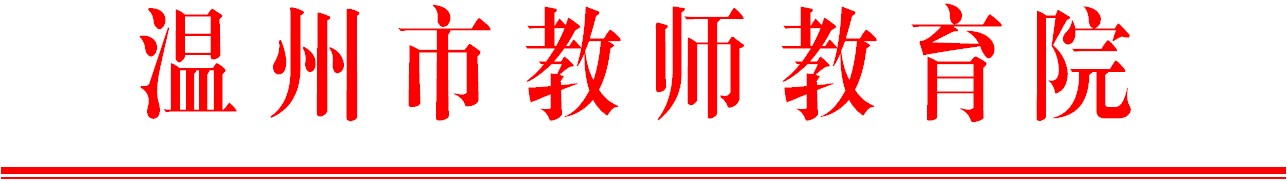                                     温师函〔2018〕126号关于举办基于核心素养的高中物理教学方式研修项目集训的通知各有关学校：根据我院2018年教师自主选课培训项目计划安排，决定举办基于核心素养的高中物理教学方式研修项目第1次集训活动。现将有关事项通知如下：一、培训对象基于核心素养的高中物理教学方式研修项目学员（名单见附件）。二、培训内容具身认知观视域下教学方式的理论分析，物理课堂教学质量检测分析，物理实验教学设计研究，教学观摩和研讨等。三、时间地点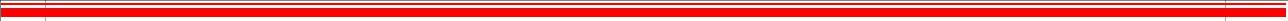 本项目分2次进行；第1次培训时间10月14日至10月20日，为期7天，15至19日为集中培训时间，学员于10月15日（周一）上午11∶30前报到，下午2∶00正式上课，14日和20日为网络（线上）学习。培训地点：温州市教师教育院雁荡分院（乐清市雁荡镇响岭街12号）。第2次培训时间和地点另行短信通知。联系人：卢尚建，联系电话：13819710936，88135615。四、培训经费1．培训费：①集中面授培训400元/人/天（含食宿费），280元/人/天（含餐费）; ②线上培训120元/人/天。培训费和交通费学员回所在单位报销。2．缴费方式：带本人公务卡或者个人银行卡缴费。  请学校通知学员，按时参加培训。温州市教师教育院抄送：各县（市、区）培训机构附件：基于核心素养的高中物理教学方式研修项目学员名单徐东琴	    浙江省温州中学林芳芳	    浙江省温州中学王声子	    浙江省温州中学王金聚	    浙江省温州中学谢秀锋	    浙江省温州中学叶德汉	    温州市第四中学周新艳	    温州市第五十一中学王良志	    温州市龙湾区永强中学计显栋	    浙江省瓯海中学张秀萍	    温州市洞头区第一中学倪孔建	    乐清市虹桥中学董锡金	    瑞安市第二中学李  坚	    温州翔宇中学（瓯北高级中学）